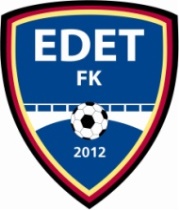 Hej alla sponsorer!Nedan hittar ni vad vi har att erbjuda för 2018
Har ni egna förslag så hör ni naturligtvis av er till vår kontaktperson.Stora Paketet: 5 000 kr - Årskostnad Skylt 250 cm x 75 cm
- En matchboll (med i programbladet)
- Reklam på Hemsida Internet (kan länkas)
- Plats i programblad 14x7 cm
- Två årsbiljetter till Edet FK hemmamatcher
- Plats på sponsortavla Strömsvallen - Ekaråsen Lilla Paketet: 3 000 kr - Årskostnad Skylt 170 cm x 75 cm
- En matchboll (med i programbladet)
- Plats i programblad 14x7 cm
- Två årsbiljetter till Edet FK hemmamatcher
- Plats på sponsortavla Strömsvallen - Ekaråsen Reklamskyltar på Ekaråsen- Skylt 250 cm x 75 cm = 2 000 kr (+ 1 200kr år 1) 
- Skylt 170 cm x 75 cm = 1 500 kr (+ 900kr år 1)
- Skylt 120 cm x 75 cm = 1 200 kr (+ 700kr år1) Programblad - Helsida bak program 1 200 kr
- Helsida innersida program 1 000 kr
-14 cm x 14 cm innersida program 800 kr
-14 cm x 7 cm innersida program 600 kr
-14 cm x 5 cm innersida program 400 kr
Matchboll Inköp matchboll görs av Edet FK och faktureras via föreningen
Pris: 800krKontaktperson Edet FK 	Krister Andersson 	Tel. 070 77 345 78